28.03.2019 г. в ВолГАУ состоялся Чемпионат г. Волгограда по армрестлингу среди студентов высших учебных заведений. В составе сборных команд своих университетов выступили и наши спортсмены: Писарев Михаил (ВолГАУ), Ляпин Дмитрий, Майоров Рудольф (ВолгГТУ) и Мухина Арина (ВолГУ). Борьба на данных стартах проводилась на правой руке, и по истечении соревновательного дня наилучшие результаты показали:Мухина Арина – 3 место в категории до 75 кг, среди женщин;Майоров Рудольф – 3 место в категории свыше 90 кг, среди мужчин;Ляпин Дмитрий – 2 место в категории до 60 кг, среди мужчин.Поздравляем спортсменов с хорошими результатами!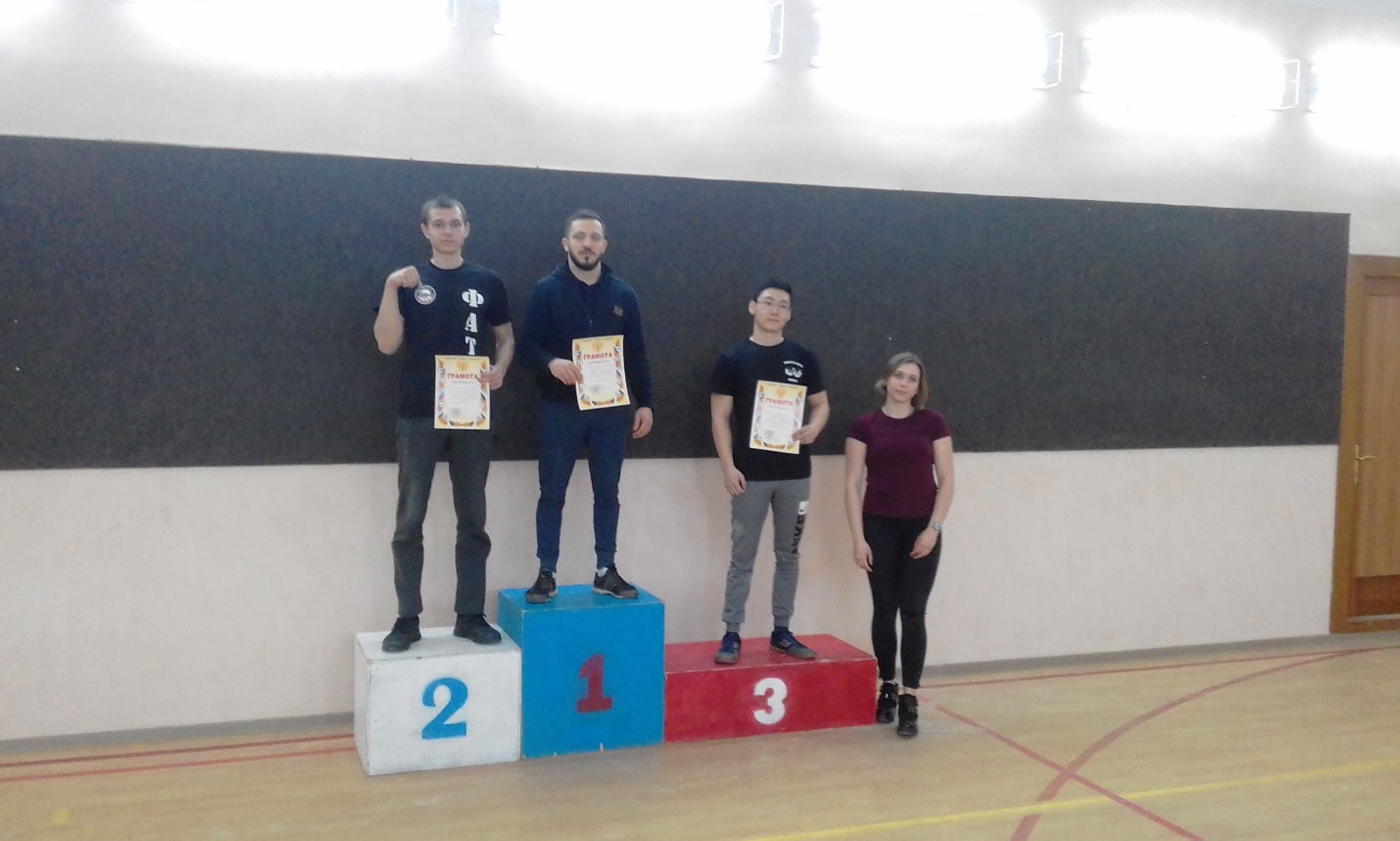 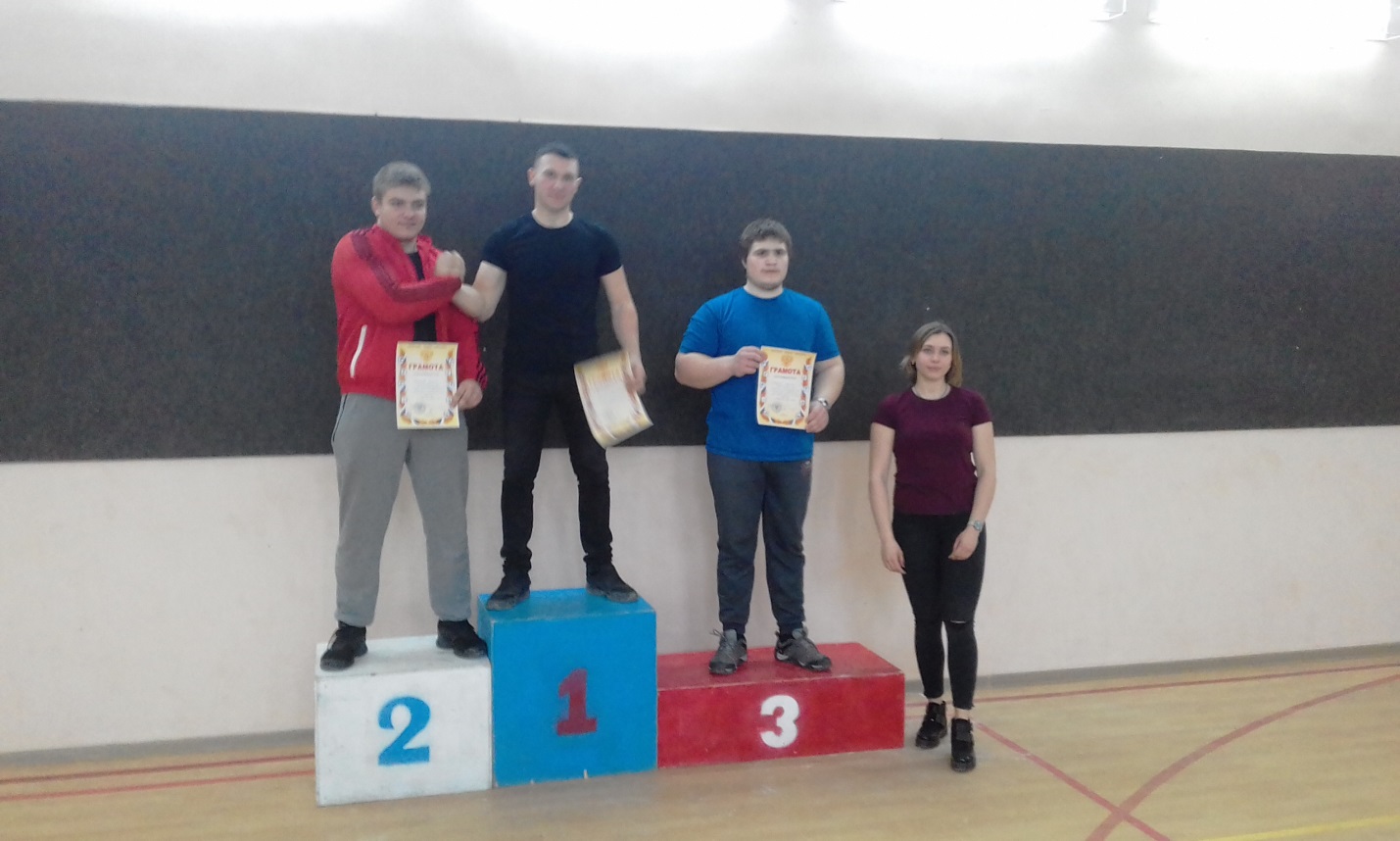 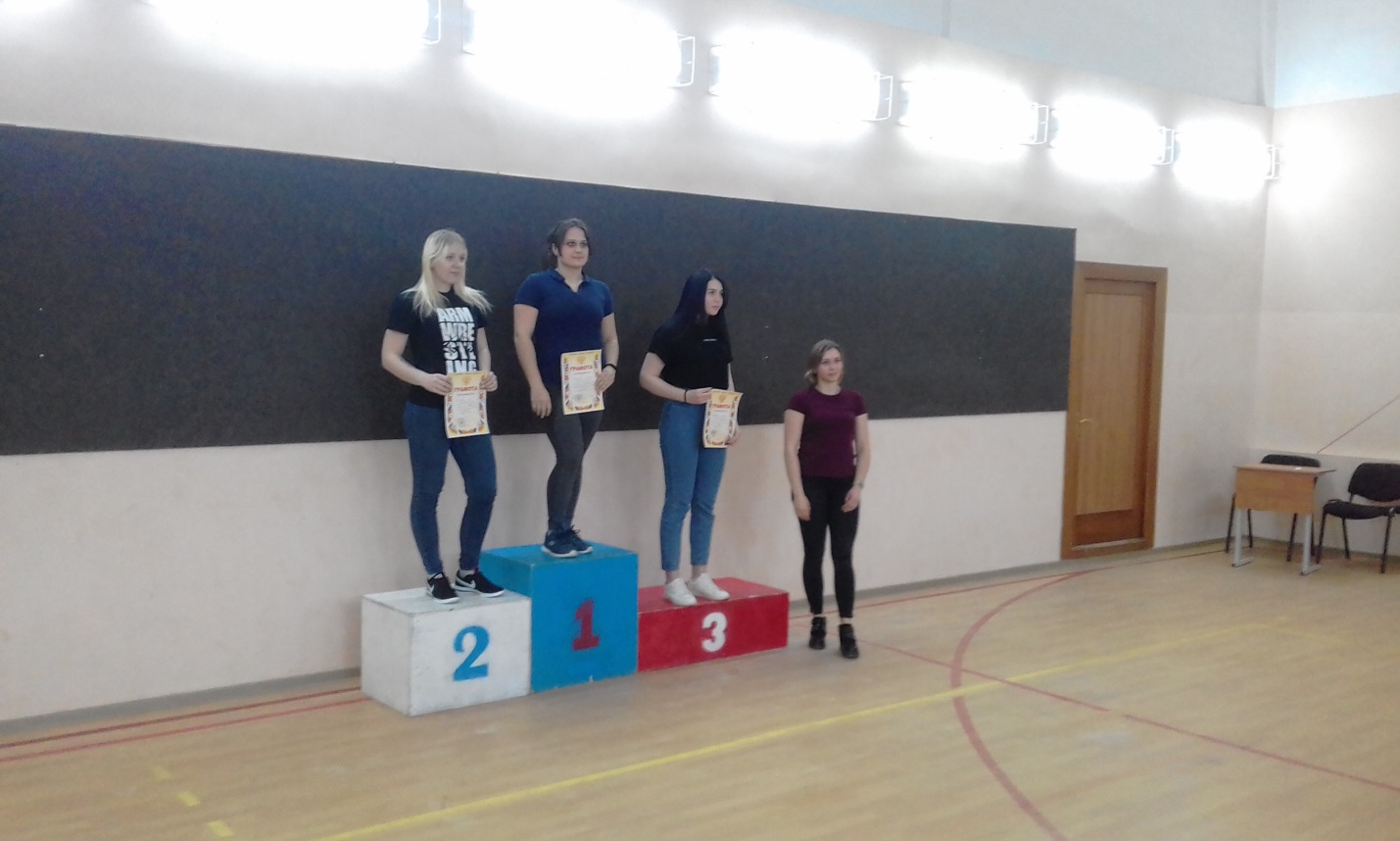 